「下級生のお世話」						　　　　　年　　　　　組　　　　　番名前　　　　　　　　　　　　　　　　　　　●よかったこと，うれしかったこと下級生とのかかわりで，よかった点やうれしかった点を書いてください。●次回の目標今度，下級生とかかわる時の目標を立てましょう。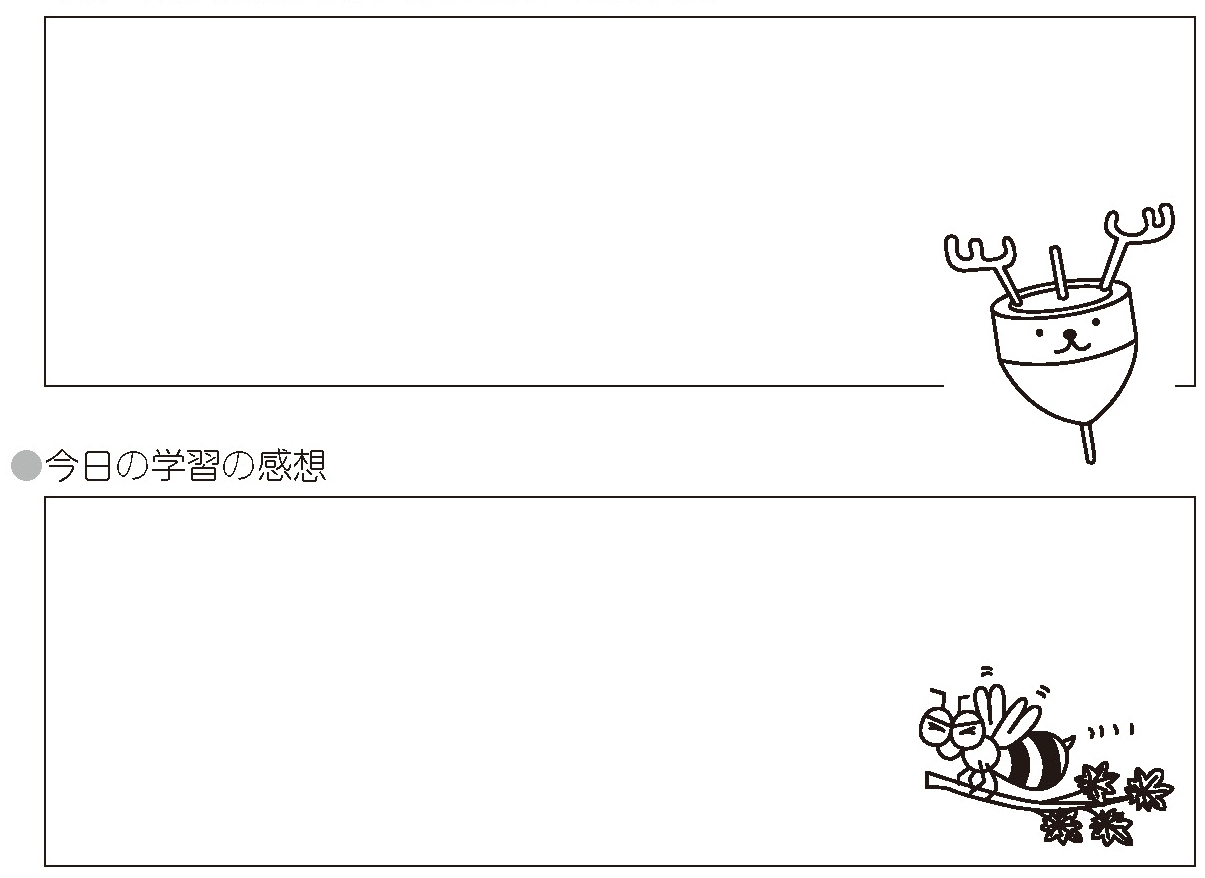 